  Integral Youth Ballet- A Merry Mini Nutcracker Contract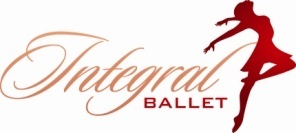 Dear student and parent,Congratulations, you have been invited to join Integral Ballet’s company for our 2014 production of A Merry Mini Nutcracker! You will be performing your casted roles in at the Brookside school or an alternate theater in Nassau or Queens. The performances are currently scheduled to take place on November 30th, 2014 at 1pm and 5pm with mandatory dress rehearsal at 9am. Dates and times are subject to change.The fees for participation are due before the first rehearsal on September 6th. The participation fee of $200 is non-refundable and includes all Saturday and Sunday rehearsals in September, October and November. It does not include regularly scheduled classes or additionally required private lessons that may be required. Students are required to take the appropriate number of classes per week as determined by their level in order to participate in Integral Youth Ballet’s production of A Merry Mini Nutcracker. Students in level 1 must take once per week, students in level 2 must take twice weekly and students in level 3 and higher must check with their instructor.  Students that require additional/private rehearsal time for lack of attendance, technique or poor retention of choreography may schedule a private lesson at normal hourly rates of 90/hour.  Dancers are required to have a form fitted, nude colored camisole leotard designated for performances only; pink mesh, seamed capezio-brand tights in theatrical/European pink, clean, pink ballet slippers (and pointe shoes if appropriate); hair pins, hair nets and hair ties at all times; stage make up as will be discussed in rehearsal. Corps dancers may need their own white, professional platter tutus which must be ordered several months in advance. If you do not already own one, please place an order with the front desk. Other costume materials for Integral Ballet performances will be provided. Costumes are often borrowed and must be returned in pristine condition. Parents of new dancers should plan to attend Integral Ballet’s Open Board Meeting & Orientation on Sunday, Sept 21st at 7:30pm at the studio. Important information about company participation and performance details will be discussed as well as school year information, voting, policy, etc. All are welcome.Dancers and parents, please read and sign your contract below: I am available for all rehearsals on Saturdays or Sundays after 3pm (please circle your preference for casting purposes). The rehearsal schedule is as follows: 9/6 & 9/7, 9/13 & 9/14, 9/20 & 9/21, 9/27 & 9/28,  10/5, 10/11 & 10/12, 10/18 & 10/19, 10/25 & 10/26, 11/1 & 11/2, 11/8 & 11/9, 11/15 & 11/16, 11/22 & 11/23 (Mandatory) & 11/29. Times will be announced based on casting. I understand that I may not miss more than two rehearsals and all absences must be excused in advance. I understand that absence from mandatory and dress rehearsals may forfeit my part. I understand that I am expected to adhere to studio policies at all times including dress code, attendance and behavior. I understand that I am responsible for attending the appropriate number of ballet classes per week and all rehearsals as dictated by my age, level and teacher. I must be in dress code for all classes. I understand that I am responsible for retaining all choreography for performances and the choreographer has the right to dismiss me from performances for lack of rehearsal attendance, poor behavior or poor retention of choreography. I understand that I may be asked to participate in additional performances throughout the year including lecture/demos, festivals, etc. Signature:Parent Signature:						Date:    Tentative 2014 Rehearsal ScheduleSaturday:4:15pm – Dolls & Maid (9/6, 9/13 & 9/20 & 11/8, 11/15, 11/22 only)5:00pm – Clara, Fritz and Prince (9/6, 9/13 & 9/20 & 11/8, 11/15, 11/22 only)5:45pm – Arabian Coffee/Spanish Hot Chocolate (9/6, 9/13 & 9/20 and then following technique)6:45pm – Dew Drop/Snow Queen ((9/6, 9/13 & 9/20 and then following technique)
Sunday:Time Room 1Room 23pmCandy CaneGinger Cookies3:45Party Scene4:45Battle SceneMarzipan5:45Flowers/Dew when necessary6:45Snow Scene